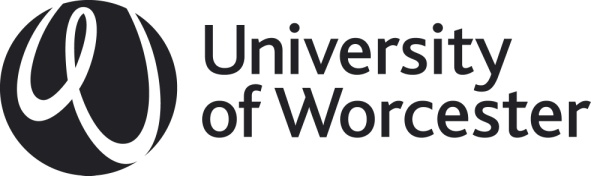 Periodic Review Timescales* Sample based on:Cumulative changeCourses identified as requiring additional support through the AERSample size minimum of 3 and up to 5*Briefing paper to include:List of courses for which the Department is responsible and link to all Programme SpecificationsPeriodic Review process, timeline and organisational arrangementsSummary of outcomes from last periodic reviews for courses within the DepartmentSummary of EE Report outcomes for courses within the DepartmentDashboard information for all courses (recruitment, retention, completion etc)TASKWHEN (in relation to main Event)WHOPreliminary meeting with HoD and Institute Quality LeadAQU & DepartmentIdentify Chair and Panel MembersAQU & DepartmentProvide AQU with names of 2 (+) external panel members to check suitabilityDepartmentAQU to request production of data by DMU-17 weeksAQUDepartment to review all Course documentationStart semester 2 of year before and completed by -12 weeksDepartmentConfirm date of review and the first panel meeting-16 weeksAQU & DepartmentInform all staff who will attend the Review; ask to keep the morning free (as per suggested agenda)-16 weeksDepartmentInform students of the first panel date and ask for nominations to meeting the review panel; selected student representatives to attend.-16 weeksDepartmentCheck suitability and availability of external panel members-16 weeksDepartmentMake arrangements for first and second panel meetings-16 weeksDepartmentAQU to agree with Department  a sample of documentation for Panel* (to include sample AERs, Course Handbooks, Module Outlines, Course Management Committee minutes-11 weeksAQUSubmit EDD and supporting evidence to AQU (see below)-10 weeks(-4 weeks of first panel)DepartmentAQU produce briefing paper**Documentation to be sent to the Panel-9 weeks(-3 weeks of first panel)AQUFirst Panel Meeting-6 weeksRequest further information, following First Panel Meeting-5 weeksAQUDepartment provides additional information-2 weeksAQUDisseminate additional information to the Panel-2 weeksAQUPre-Review Meeting with HoD & Chair-1 weekSecond Panel meeting0 weekReport produced and approved by the Chair+2 weeks following second eventApproved draft is circulated to the rest of the panel for verification and HoD invited to comment on factual accuracy+3 weeks AQU to make any amendments and gain Chair final sign-off+4 weeksReport is received at next available ASQEC